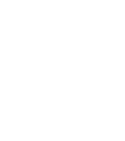 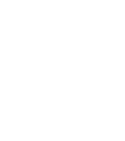 Programme of StudySubject: MathsYear 7Programme of StudySubject: MathsYear 7Programme of StudySubject: MathsYear 7                                                                           Autumn 1                                                                           Autumn 1            Unit 1: Analysing and Displaying Data:  Mode, median and range, Displaying data, Grouping data                              Averages and comparing data, Line Graphs and more bar charts            Unit 2: Number Skills: Mental Maths,  Addition and Subtraction, Multiplication, Division,                             Money and Time, Negative Numbers, Factors, multiples and primes                                                              Square Numbers            Unit 1: Analysing and Displaying Data:  Mode, median and range, Displaying data, Grouping data                              Averages and comparing data, Line Graphs and more bar charts            Unit 2: Number Skills: Mental Maths,  Addition and Subtraction, Multiplication, Division,                             Money and Time, Negative Numbers, Factors, multiples and primes                                                              Square Numbers                                                                          Autumn 2                                                                          Autumn 2          Unit 3: Expressions, functions and formulae: Functions, Simplifying expressions, Writing expressions                                           Substituting into formula, Writing formulae           Unit 4: Decimals and Measures: Decimals and rounding, Length, mass and capacity, Scales and                                        Measures, Working with decimals mentally, Working with decimals,  Perimeter                                                           Area, More units of measure          Unit 3: Expressions, functions and formulae: Functions, Simplifying expressions, Writing expressions                                           Substituting into formula, Writing formulae           Unit 4: Decimals and Measures: Decimals and rounding, Length, mass and capacity, Scales and                                        Measures, Working with decimals mentally, Working with decimals,  Perimeter                                                           Area, More units of measure                                                                    Spring 1                                                                    Spring 1          Unit 5: Fractions and Percentages: Comparing Fractions, Simplifying Fractions, Working with Fractions                      Fractions and decimals, Understanding percentage, Percentages of amounts          Unit 6: Probability: The language of probability, Calculating Probability, More probability calculations                                      Experimental probability, Expected outcomes          Unit 5: Fractions and Percentages: Comparing Fractions, Simplifying Fractions, Working with Fractions                      Fractions and decimals, Understanding percentage, Percentages of amounts          Unit 6: Probability: The language of probability, Calculating Probability, More probability calculations                                      Experimental probability, Expected outcomes                                                                    Spring 2                                                                    Spring 2        Unit 7: Ratio and Proportion: Direct proportion, Writing ratio, Using Ratios, proportions and                                                        fractions, Proportions and percentages       Unit 8: Lines and Angles: Measuring and Drawing angles, Lines, angles and triangles, Drawing triangles                                                                                  accurately        Unit 7: Ratio and Proportion: Direct proportion, Writing ratio, Using Ratios, proportions and                                                        fractions, Proportions and percentages       Unit 8: Lines and Angles: Measuring and Drawing angles, Lines, angles and triangles, Drawing triangles                                                                                  accurately                                                                    Summer 1                                                                    Summer 1                          Unit 8: Lines and Angles, Calculating angles, Angles in a Triangle, QuadrilateralsJunior Maths Challenge (for selected students/students who wish to participate)                Unit 9: Sequences and Graphs, Sequences, Pattern sequences, Coordinates and midpoints,,Extending sequences, Straight-line graphs                                                                           Position-to-term rules                          Unit 8: Lines and Angles, Calculating angles, Angles in a Triangle, QuadrilateralsJunior Maths Challenge (for selected students/students who wish to participate)                Unit 9: Sequences and Graphs, Sequences, Pattern sequences, Coordinates and midpoints,,Extending sequences, Straight-line graphs                                                                           Position-to-term rules                                                                    Summer 2                                                                    Summer 2                Unit 10: Transformations, Congruency and enlargements, Symmetry, Reflection, Rotation,                                                                  Translations and combined transformations                                                                                 Revision                Unit 10: Transformations, Congruency and enlargements, Symmetry, Reflection, Rotation,                                                                  Translations and combined transformations                                                                                 Revision